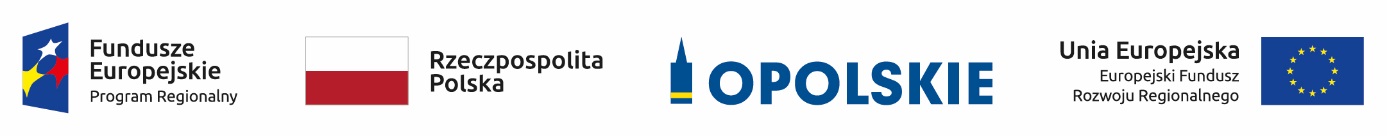 Lista ocenionych projektów złożonych w ramach naboru do poddziałania 10.1.1 Infrastruktura ochrony zdrowia w zakresie profilaktyki zdrowotnej mieszkańców regionu RPO WO 2014-2020 
dla Typu III Inwestycje w infrastrukturę i wyposażenie podnoszące wydajność leczenia chorób cywilizacyjnych, 
w tym nowotworów złośliwych - Aktualizacja Źródło: Opracowanie własne na podstawie uchwały ZWO nr  1842/2019 z dnia 3 grudnia 2019 r. w sprawie zmiany  Uchwały nr  1840/2019 Zarządu Województwa Opolskiego z dnia 
3 grudnia 2019 r.w sprawie rozstrzygnięcia konkursu Nr RPOP.10.01.01-IZ.00-16-001/19 w ramach Regionalnego Programu Operacyjnego Województwa Opolskiego na lata 2014-2020, Osi priorytetowej X Inwestycje w infrastrukturę społeczną, Poddziałania 10.1.1. Infrastruktura ochrony zdrowia w zakresie profilaktyki zdrowotnej mieszkańców regionu.Lp.Nr wnioskuTytuł projektuNazwa wnioskodawcyKwota wnioskowanego dofinansowania[PLN]Koszt całkowity projektu[PLN]Wynik oceny[%]Status projektu1RPOP.10.01.01-16-0007/19Podniesienie wydajności leczenia chorób cywilizacyjnych, w tym nowotworów przewodu pokarmowego, poprzez wyposażenie Działu Diagnostyki Obrazowej Szpitala Wojewódzkiego w OpoluSzpital Wojewódzki w Opolu spółka z ograniczoną odpowiedzialnością999 833,001 499 000,0074.14Wybrany 
do dofinansowania2RPOP.10.01.01-16-0001/19Zakup komory hiperbarycznej dla Szpitala w Nysie.Zespół Opieki Zdrowotnej w Nysie1 000 000,002 200 000,0070.69Wybrany 
do dofinansowania3RPOP.10.01.01-16-0013/19Ucyfrowienie Pracowni Rentgenowskiej w celu polepszenia diagnostyki nowotworów złośliwych w Opolskim Centrum Onkologii im. prof. Tadeusza Koszarowskiego w OpoluSamodzielny Publiczny Zakład Opieki Zdrowotnej Opolskie Centrum Onkologii im. prof. Tadeusza Koszarowskiego w Opolu998 750,001 250 000,0068.97Wybrany 
do dofinansowania4RPOP.10.01.01-16-0009/19Poprawa jakości i wydajności leczenia chorób cywilizacyjnych, w tym nowotworów poprzez wyposażenie Pracowni RTG SP ZOZ ZOZ w Głuchołazach.Samodzielny Publiczny Zakład Opieki Zdrowotnej Zespół Opieki Zdrowotnej w Głuchołazach994 500,001 170 000,0065.52Wybrany 
do dofinansowania5RPOP.10.01.01-16-0005/19Podniesienie efektywności diagnostyki i leczenia chorób cywilizacyjnych, w tym nowotworów, poprzez zakup sprzętu medycznego dla Wojewódzkiego Szpitala Specjalistycznego im. Św. Jadwigi w Opolu.Wojewódzki Szpital Specjalistyczny im. św. Jadwigi w Opolu838 768,00986 786,0065.22Wybrany 
do dofinansowania6RPOP.10.01.01-16-0003/19Podniesienie wydajności leczenia chorób cywilizacyjnych w zakresie nowotworów, poprzez wyposażenie w specjalistyczny sprzęt medyczny Samodzielnego Publicznego Zespołu Opieki Zdrowotnej w Kędzierzynie-KoźluSamodzielny Publiczny Zespół Opieki Zdrowotnej992 324,001 167 440,0062.07Wybrany 
do dofinansowania7RPOP.10.01.01-16-0004/19Podniesienie jakości i wydajności usług medycznych w zakresie leczenia chorób cywilizacyjnych, w tym nowotworów, poprzez zakup nowoczesnego tomografu komputerowego w Krapkowickim Centrum Zdrowia Sp. z o.o.Krapkowickie Centrum Zdrowia Sp. z o.o.1 000 000,001 697 440,0060.34Wybrany 
do dofinansowania8RPOP.10.01.01-16-0011/19Podniesienie jakości i wydajności usług medycznych w zakresie leczenia chorób cywilizacyjnych, w tym nowotworów poprzez zakup nowoczesnego aparatu RTG do Pracowni Diagnostyki Obrazowej w Brzeskim Centrum MedycznymBrzeskie Centrum Medyczne SP ZOZ1 000 000,001 188 460,0060.34Wybrany 
do dofinansowania9RPOP.10.01.01-16-0006/19Podniesienie wydajności leczenia chorób cywilizacyjnych poprzez przebudowę i remont pomieszczeń Oddziału Wewnętrznego w budynku Namysłowskiego Centrum Zdrowia Spółka Akcyjna wraz z dostawą sprzętu medycznego do przebudowanych i wyremontowanych pomieszczeńNamysłowskie Centrum Zdrowia Spółka Akcyjna390 767,24489 070,4259.68Wybrany 
do dofinansowania10RPOP.10.01.01-16-0010/19„Zakup sprzętu medycznego, do leczenia chorób cywilizacyjnych w Specjalistycznym Szpitalu im. Ks. Biskupa Józefa Nathana w Branicach”Specjalistyczny Szpital im. Ks. Biskupa Józefa Nathana w Branicach394 400,00464 000,0058.7Wybrany 
do dofinansowania11RPOP.10.01.01-16-0012/19Podniesienie efektywności kompleksowego leczenia chorób cywilizacyjnych poprzez zakup specjalistycznego sprzętu medycznego i modernizację  pomieszczeń w Opolskim Centrum Rehabilitacji w Korfantowie Sp. z o.o.Opolskie Centrum Rehabilitacji w Korfantowie Sp. z o.o.885 047,901 041 847,8358.7Wybrany 
do dofinansowania12RPOP.10.01.01-16-0002/19Podniesienie efektywności diagnostyki i leczenia chorób cywilizacyjnych, w tym nowotworów, poprzez zakup tomografu komputerowego nowej generacji w SPZOZ w GłubczycachSamodzielny Publiczny Zespół Opieki Zdrowotnej w Głubczycach1 000 000,001 394 800,0056.9Wybrany 
do dofinansowania13RPOP.10.01.01-16-0008/19Zakup nowoczesnego toru wizyjnego z opcją wykorzystania wąskiej wiązki światła w rozdzielczości HDTV umożliwiający wczesne wykrywanie zmian nowotworowych w przewodzie pokarmowym.Zakład Opieki Zdrowotnej w Białej246 413,91289 898,7256.9Wybrany 
do dofinansowania